           ESCOLA NOSSA SENHORA DE FÁTIMA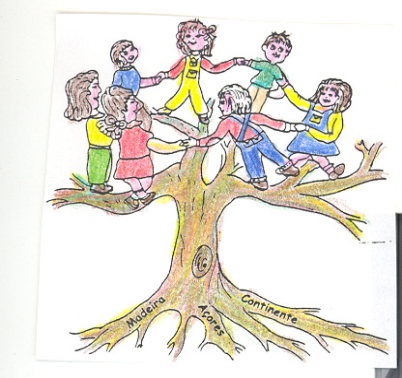           Fatima Square – 50 Kane St.  HARTFORD, CT  06106-2042Telefone:  860-236-1443Fax: 860-232-4455                                                                  E-mail: escolaportuguesadehartford@gmail.com				Website: http://escolaportuguesadehartford.weebly.comFICHA DE INSCRIÇÃO – Ensino Pré EscolarAno Lectivo 2016/2017Esta ficha destina-se aos alunos que, no próximo mês de Setembro, vão frequentar, no mínimo,  a 1ª  classe da Escola Americana ou tenham de 6 a 8 anos e não falam português.NOME DO ALUNO:  ______________________________________________________	Data do Nascimento______________________________Local do Nascimento________________________________________________	Certidão    de   Nascimento (completa)     nº ________________ passada peloArquivo de Identificação de_________________________em _____________  	Classe que vai frequentar em Setembro na Escola Americana_____________ NOME DOS PAIS: ________________________________________________________		        _____________________________________________________________ENDEREÇO:   _______________________________   TELEFONE: _______________		________________________________E-mail address:______________________________    Cell # _____________________PROPINA:  Pago em prestações de $85.00 por período através de cheque ou “money order” passado à “Escola Nossa Senhora de Fátima”. Total por ano é $255.00  (Se tiver mais do que um filho na escola, informe-se no escritoria sobre as propinas.)1°. Pagamento:  Setembro2°. Pagamento:  Janeiro3°. Pagamento:  AbrilAs aulas serão uma vez por semana, à Terça-feira, das 5:15 às 7 P.M.			________________________________                  _________________Assinatura 							Data			OBS.: Esta ficha deve ser acompanhada de foto cópia da Certidão de Nascimento e respectivo                pagamento.